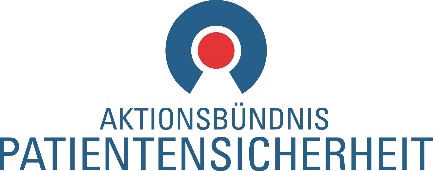 Checkliste zur Einführung der Broschüre „Sicher im Krankenhaus“ AufgabenEntschieden/ erledigt amErgebnisse und Kommentare1Einführung der Broschüre wird von der Krankenhausleitung beschlossen.Einführung der Broschüre wird von der Krankenhausleitung beschlossen.Einführung der Broschüre wird von der Krankenhausleitung beschlossen.1.1Die Krankenhausleitung unterstützt das Vorhaben. 1.2Verantwortlichkeiten für die Koordination werden festgelegt.1.3Einführung der Broschüre und die damit verbundenen Ziele werden von der Krankenhausleitung kommuniziert, so dass alle Mitarbeitenden informiert sind.2Organisatorische Fragen werden geklärt, um die Verteilung der Broschüre zu planen.Organisatorische Fragen werden geklärt, um die Verteilung der Broschüre zu planen.Organisatorische Fragen werden geklärt, um die Verteilung der Broschüre zu planen.2.1Broschüre auf der Vorderseite mit dem Logo des Krankenhauses individualisieren2.2Online-Version der Broschüre auf den Internetseiten verlinken.2.3Festlegen, wer für die Bestellung der Broschüren zuständig ist2.4Klären, wo die Broschüren gelagert werden2.5Klären, bei wem und wie die Broschüren abgerufen werden können2.6Klären, welche Patienten die Broschüre erhalten sollen2.7Festlegen, wann und wie die Broschüre ausgehändigt werden soll2.8Festlegen, ab wann die Broschüre eingeführt wird2.9Festlegen, ob die Broschüre stationsweise oder sofort im ganzen Haus eingeführt wird2.10Klären, ob Poster (z.B. mit den 10 Tipps) verwendet werden sollen und wo.  2.11Klären, ob Kurzversionen oder Checkkarten ausgehändigt werden sollen. 3Mitarbeitende lernen, Patientenkompetenzen wertzuschätzen und konstruktiv mit Kritik, Fragen und Beschwerden umzugehenMitarbeitende lernen, Patientenkompetenzen wertzuschätzen und konstruktiv mit Kritik, Fragen und Beschwerden umzugehenMitarbeitende lernen, Patientenkompetenzen wertzuschätzen und konstruktiv mit Kritik, Fragen und Beschwerden umzugehen3.1Alle Mitarbeiter mit direktem Patientenkontakt über die Nutzung der Broschüre informieren. 3.2Schulungsmaterial/ vertiefende Informationen z.B. für Stationsleitungen und Interessierte zur Verfügung stellen. 4Patienten und die Öffentlichkeit über die Broschüre informierenPatienten und die Öffentlichkeit über die Broschüre informierenPatienten und die Öffentlichkeit über die Broschüre informieren4.1Einführung der Broschüre auf der Krankenhaus-Website/ in Krankenhaus Zeitschriften veröffentlichen. 4.2In lokaler Presse über die Einführung der Broschüre berichten/ Pressemitteilung4.3Weitere Nutzungsmöglichkeiten der Broschüre überlegen, z.B. Patientenberatungsstellen,Patientenschulungen5Einführung und Nutzung bewerten und auf Wirksamkeit überprüfenEinführung und Nutzung bewerten und auf Wirksamkeit überprüfenEinführung und Nutzung bewerten und auf Wirksamkeit überprüfen5.1Festlegen, wann und wie die Bewertung ausgeführt werden soll5.2Festlegen wer (Teilnehmergruppe/ Verantwortliche) die Wirksamkeit überprüfen soll 5.3Projektbewertung und Projektergebnis erfassen, positive und negative Projekterfahrungen formulieren und weitere Vorgehensweise und Terminierung zur Evaluation festlegen.